Dinner and a movie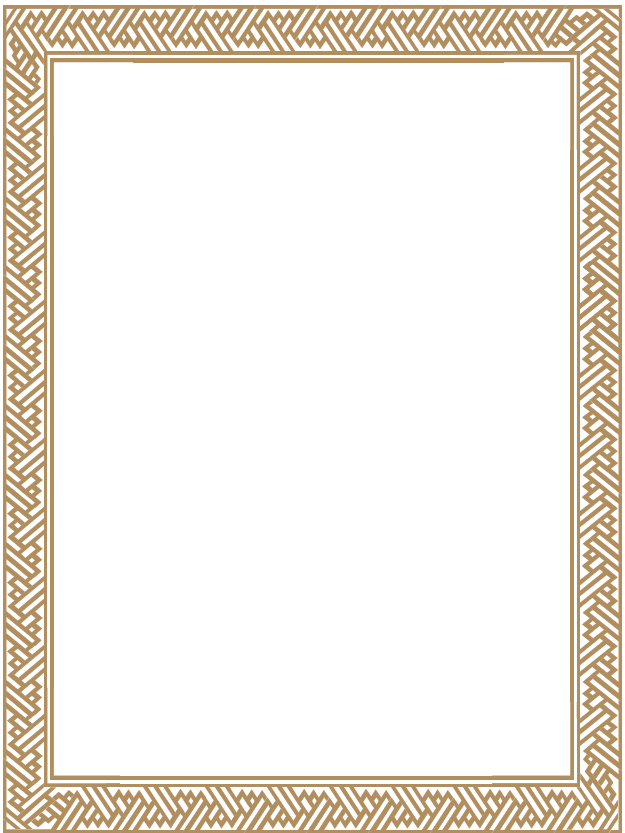 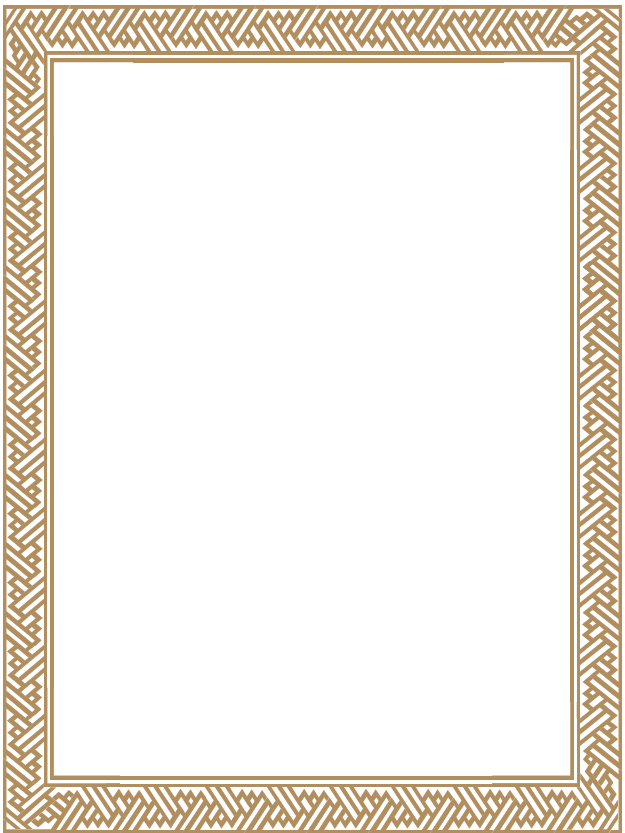 The Pitt Crew and Riddle’s Rock Stars invite you and your family/friends3:30pm Movie,“Moses”, followed by Dinner and Silent Auction           $12.00 per person, limit of 60Dinner : Potato Bar, (Pork and Chicken) chili/meat sauce and the fixins- DESSERT-cake/pie, icecreamRSVP to Cathy Furrow, P.O. Box 62 Christiansburg, OH 45389 937-216-5039 or clf0415@hotmail.com by March 13.PAYABLE TO: 18th District Steering Committee                SPRINGFIELD MASONIC CENTER (Ballroom)125 W. High St.  Springfield, OH 45502 Dinner and a FREE Movie featuring Sight and Sound’s “MOSES”. Taped from the famous stage performance, you will see MOSES’ calling by God and his obedience in leading the people.